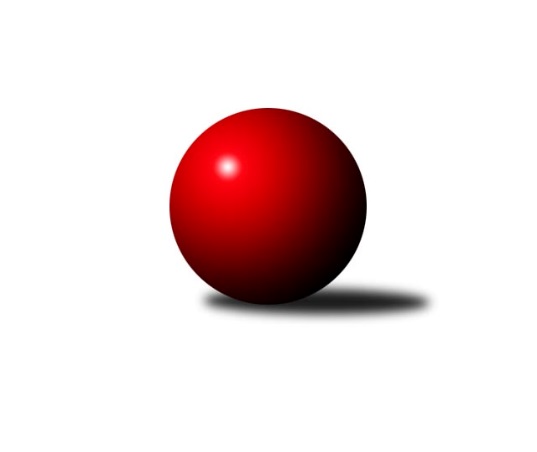 Č.15Ročník 2015/2016	12.5.2024 1. KLZ 2015/2016Statistika 15. kolaTabulka družstev:		družstvo	záp	výh	rem	proh	skore	sety	průměr	body	plné	dorážka	chyby	1.	SKK  Náchod	15	11	1	3	75.5 : 44.5 	(194.0 : 166.0)	3286	23	2185	1101	27	2.	TJ Spartak Přerov	15	11	1	3	73.5 : 46.5 	(191.0 : 169.0)	3312	23	2203	1109	24.1	3.	KK Slovan Rosice	15	11	0	4	81.5 : 38.5 	(205.5 : 154.5)	3317	22	2206	1111	20.5	4.	TJ Sokol Duchcov	15	10	0	5	76.5 : 43.5 	(200.0 : 160.0)	3217	20	2161	1056	27.2	5.	KK Slavia Praha	15	7	1	7	64.5 : 55.5 	(192.5 : 167.5)	3279	15	2193	1085	22.8	6.	TJ Valašské Meziříčí	15	7	1	7	55.5 : 64.5 	(167.0 : 193.0)	3223	15	2160	1063	28.9	7.	TJ Lokomotiva Česká Třebová	15	6	2	7	56.0 : 64.0 	(183.5 : 176.5)	3228	14	2161	1067	26.1	8.	KK Konstruktiva Praha	15	6	1	8	55.0 : 65.0 	(173.0 : 187.0)	3218	13	2179	1039	30.1	9.	SKK Rokycany	15	5	2	8	52.5 : 67.5 	(160.0 : 200.0)	3183	12	2150	1033	32.1	10.	KK Blansko	15	4	1	10	46.5 : 73.5 	(170.5 : 189.5)	3166	9	2123	1043	25.4	11.	KC Zlín	15	4	0	11	42.0 : 78.0 	(158.0 : 202.0)	3194	8	2160	1034	32.1	12.	KK Zábřeh	15	2	2	11	41.0 : 79.0 	(165.0 : 195.0)	3212	6	2148	1065	30.1Tabulka doma:		družstvo	záp	výh	rem	proh	skore	sety	průměr	body	maximum	minimum	1.	TJ Sokol Duchcov	8	7	0	1	48.5 : 15.5 	(124.0 : 68.0)	3258	14	3361	3192	2.	SKK  Náchod	8	7	0	1	44.5 : 19.5 	(109.0 : 83.0)	3277	14	3348	3193	3.	TJ Spartak Přerov	8	6	1	1	39.0 : 25.0 	(105.5 : 86.5)	3317	13	3402	3232	4.	KK Slovan Rosice	8	6	0	2	43.0 : 21.0 	(108.0 : 84.0)	3298	12	3399	3200	5.	TJ Lokomotiva Česká Třebová	8	4	1	3	33.0 : 31.0 	(106.5 : 85.5)	3382	9	3452	3328	6.	KK Konstruktiva Praha	7	3	1	3	29.0 : 27.0 	(91.0 : 77.0)	3298	7	3420	3170	7.	KK Slavia Praha	7	3	0	4	29.5 : 26.5 	(95.0 : 73.0)	3238	6	3314	3174	8.	TJ Valašské Meziříčí	7	2	1	4	25.0 : 31.0 	(84.5 : 83.5)	3227	5	3322	3110	9.	SKK Rokycany	7	2	1	4	22.0 : 34.0 	(67.0 : 101.0)	3272	5	3403	3192	10.	KK Zábřeh	8	2	1	5	24.0 : 40.0 	(89.5 : 102.5)	3147	5	3263	3053	11.	KK Blansko	7	2	0	5	23.0 : 33.0 	(84.5 : 83.5)	3352	4	3392	3300	12.	KC Zlín	7	2	0	5	23.0 : 33.0 	(83.5 : 84.5)	3081	4	3208	2936Tabulka venku:		družstvo	záp	výh	rem	proh	skore	sety	průměr	body	maximum	minimum	1.	KK Slovan Rosice	7	5	0	2	38.5 : 17.5 	(97.5 : 70.5)	3320	10	3446	3143	2.	TJ Spartak Přerov	7	5	0	2	34.5 : 21.5 	(85.5 : 82.5)	3311	10	3407	3246	3.	TJ Valašské Meziříčí	8	5	0	3	30.5 : 33.5 	(82.5 : 109.5)	3222	10	3348	3079	4.	SKK  Náchod	7	4	1	2	31.0 : 25.0 	(85.0 : 83.0)	3287	9	3467	3142	5.	KK Slavia Praha	8	4	1	3	35.0 : 29.0 	(97.5 : 94.5)	3284	9	3406	3176	6.	SKK Rokycany	8	3	1	4	30.5 : 33.5 	(93.0 : 99.0)	3172	7	3270	3013	7.	TJ Sokol Duchcov	7	3	0	4	28.0 : 28.0 	(76.0 : 92.0)	3211	6	3365	2888	8.	KK Konstruktiva Praha	8	3	0	5	26.0 : 38.0 	(82.0 : 110.0)	3208	6	3403	2958	9.	TJ Lokomotiva Česká Třebová	7	2	1	4	23.0 : 33.0 	(77.0 : 91.0)	3206	5	3326	3098	10.	KK Blansko	8	2	1	5	23.5 : 40.5 	(86.0 : 106.0)	3143	5	3424	2724	11.	KC Zlín	8	2	0	6	19.0 : 45.0 	(74.5 : 117.5)	3208	4	3409	3071	12.	KK Zábřeh	7	0	1	6	17.0 : 39.0 	(75.5 : 92.5)	3222	1	3356	2977Tabulka podzimní části:		družstvo	záp	výh	rem	proh	skore	sety	průměr	body	doma	venku	1.	SKK  Náchod	12	9	1	2	59.5 : 36.5 	(152.5 : 135.5)	3302	19 	5 	0 	1 	4 	1 	1	2.	TJ Spartak Přerov	12	9	0	3	58.5 : 37.5 	(151.5 : 136.5)	3320	18 	5 	0 	1 	4 	0 	2	3.	KK Slovan Rosice	12	8	0	4	64.5 : 31.5 	(166.5 : 121.5)	3336	16 	4 	0 	2 	4 	0 	2	4.	TJ Sokol Duchcov	12	7	0	5	56.5 : 39.5 	(154.0 : 134.0)	3204	14 	5 	0 	1 	2 	0 	4	5.	TJ Lokomotiva Česká Třebová	12	6	1	5	49.0 : 47.0 	(151.5 : 136.5)	3241	13 	4 	0 	2 	2 	1 	3	6.	KK Konstruktiva Praha	12	6	1	5	49.0 : 47.0 	(142.5 : 145.5)	3278	13 	3 	1 	2 	3 	0 	3	7.	TJ Valašské Meziříčí	12	6	1	5	46.5 : 49.5 	(136.0 : 152.0)	3221	13 	2 	1 	3 	4 	0 	2	8.	KK Slavia Praha	12	5	1	6	48.5 : 47.5 	(153.5 : 134.5)	3279	11 	2 	0 	4 	3 	1 	2	9.	SKK Rokycany	12	5	0	7	42.5 : 53.5 	(126.0 : 162.0)	3171	10 	2 	0 	4 	3 	0 	3	10.	KK Blansko	12	4	0	8	38.5 : 57.5 	(139.5 : 148.5)	3194	8 	2 	0 	4 	2 	0 	4	11.	KC Zlín	12	3	0	9	33.0 : 63.0 	(127.5 : 160.5)	3224	6 	2 	0 	4 	1 	0 	5	12.	KK Zábřeh	12	1	1	10	30.0 : 66.0 	(127.0 : 161.0)	3215	3 	1 	1 	4 	0 	0 	6Tabulka jarní části:		družstvo	záp	výh	rem	proh	skore	sety	průměr	body	doma	venku	1.	TJ Sokol Duchcov	3	3	0	0	20.0 : 4.0 	(46.0 : 26.0)	3286	6 	2 	0 	0 	1 	0 	0 	2.	KK Slovan Rosice	3	3	0	0	17.0 : 7.0 	(39.0 : 33.0)	3237	6 	2 	0 	0 	1 	0 	0 	3.	TJ Spartak Přerov	3	2	1	0	15.0 : 9.0 	(39.5 : 32.5)	3290	5 	1 	1 	0 	1 	0 	0 	4.	SKK  Náchod	3	2	0	1	16.0 : 8.0 	(41.5 : 30.5)	3226	4 	2 	0 	0 	0 	0 	1 	5.	KK Slavia Praha	3	2	0	1	16.0 : 8.0 	(39.0 : 33.0)	3273	4 	1 	0 	0 	1 	0 	1 	6.	KK Zábřeh	3	1	1	1	11.0 : 13.0 	(38.0 : 34.0)	3157	3 	1 	0 	1 	0 	1 	0 	7.	SKK Rokycany	3	0	2	1	10.0 : 14.0 	(34.0 : 38.0)	3223	2 	0 	1 	0 	0 	1 	1 	8.	TJ Valašské Meziříčí	3	1	0	2	9.0 : 15.0 	(31.0 : 41.0)	3225	2 	0 	0 	1 	1 	0 	1 	9.	KC Zlín	3	1	0	2	9.0 : 15.0 	(30.5 : 41.5)	3123	2 	0 	0 	1 	1 	0 	1 	10.	KK Blansko	3	0	1	2	8.0 : 16.0 	(31.0 : 41.0)	3149	1 	0 	0 	1 	0 	1 	1 	11.	TJ Lokomotiva Česká Třebová	3	0	1	2	7.0 : 17.0 	(32.0 : 40.0)	3255	1 	0 	1 	1 	0 	0 	1 	12.	KK Konstruktiva Praha	3	0	0	3	6.0 : 18.0 	(30.5 : 41.5)	3071	0 	0 	0 	1 	0 	0 	2 Zisk bodů pro družstvo:		jméno hráče	družstvo	body	zápasy	v %	dílčí body	sety	v %	1.	Aneta Cvejnová 	SKK  Náchod 	13	/	15	(87%)	42.5	/	60	(71%)	2.	Veronika Petrov 	KK Konstruktiva Praha  	13	/	15	(87%)	40.5	/	60	(68%)	3.	Naděžda Dobešová 	KK Slovan Rosice 	12	/	13	(92%)	39.5	/	52	(76%)	4.	Markéta Hofmanová 	TJ Sokol Duchcov 	11	/	13	(85%)	38.5	/	52	(74%)	5.	Romana Švubová 	KK Zábřeh 	11	/	13	(85%)	38.5	/	52	(74%)	6.	Ivana Březinová 	TJ Sokol Duchcov 	11	/	13	(85%)	31.5	/	52	(61%)	7.	Natálie Topičová 	KK Slovan Rosice 	11	/	14	(79%)	39	/	56	(70%)	8.	Zuzana Musilová 	KK Blansko  	11	/	14	(79%)	37.5	/	56	(67%)	9.	Martina Hrdinová 	SKK  Náchod 	10.5	/	14	(75%)	34	/	56	(61%)	10.	Klára Zubajová 	TJ Valašské Meziříčí 	10	/	12	(83%)	28.5	/	48	(59%)	11.	Kateřina Fajdeková 	TJ Spartak Přerov 	10	/	12	(83%)	28	/	48	(58%)	12.	Jana Račková 	KK Slavia Praha 	10	/	13	(77%)	38	/	52	(73%)	13.	Andrea Axmanová 	KK Slovan Rosice 	10	/	14	(71%)	33	/	56	(59%)	14.	Gabriela Helisová 	TJ Spartak Přerov 	9	/	13	(69%)	34	/	52	(65%)	15.	Terezie Krákorová 	SKK Rokycany 	9	/	13	(69%)	31.5	/	52	(61%)	16.	Linda Utíkalová 	SKK Rokycany 	9	/	14	(64%)	31	/	56	(55%)	17.	Nikol Plačková 	TJ Sokol Duchcov 	8	/	9	(89%)	24	/	36	(67%)	18.	Simona Koutníková 	TJ Sokol Duchcov 	8	/	11	(73%)	29	/	44	(66%)	19.	Markéta Jandíková 	TJ Valašské Meziříčí 	8	/	13	(62%)	34.5	/	52	(66%)	20.	Vlasta Kohoutová 	KK Slavia Praha 	8	/	13	(62%)	27	/	52	(52%)	21.	Ludmila Johnová 	TJ Lokomotiva Česká Třebová 	8	/	14	(57%)	33.5	/	56	(60%)	22.	Martina Zimáková 	KC Zlín 	8	/	14	(57%)	33	/	56	(59%)	23.	Dana Wiedermannová 	KK Zábřeh 	8	/	14	(57%)	32	/	56	(57%)	24.	Helena Gruszková 	KK Slavia Praha 	8	/	14	(57%)	29.5	/	56	(53%)	25.	Monika Pavelková 	TJ Spartak Přerov 	8	/	14	(57%)	29	/	56	(52%)	26.	Kateřina Kolářová 	TJ Lokomotiva Česká Třebová 	8	/	15	(53%)	32.5	/	60	(54%)	27.	Hana Kubáčková 	KC Zlín 	8	/	15	(53%)	28.5	/	60	(48%)	28.	Denisa Pytlíková 	SKK Rokycany 	7.5	/	12	(63%)	25.5	/	48	(53%)	29.	Jitka Szczyrbová 	TJ Spartak Přerov 	7	/	9	(78%)	24	/	36	(67%)	30.	Kristýna Strouhalová 	KK Slavia Praha 	7	/	11	(64%)	25.5	/	44	(58%)	31.	Adéla Kolaříková 	TJ Sokol Duchcov 	7	/	13	(54%)	28	/	52	(54%)	32.	Jitka Killarová 	KK Zábřeh 	7	/	13	(54%)	26	/	52	(50%)	33.	Stanislava Ovšáková 	TJ Spartak Přerov 	7	/	14	(50%)	31	/	56	(55%)	34.	Lucie Kaucká 	TJ Lokomotiva Česká Třebová 	7	/	14	(50%)	29.5	/	56	(53%)	35.	Lucie Vaverková 	KK Slovan Rosice 	7	/	14	(50%)	28	/	56	(50%)	36.	Zdeňka Ševčíková 	KK Blansko  	7	/	15	(47%)	30.5	/	60	(51%)	37.	Lucie Nevřivová 	KK Blansko  	6.5	/	14	(46%)	31	/	56	(55%)	38.	Lucie Moravcová 	SKK  Náchod 	6	/	9	(67%)	25	/	36	(69%)	39.	Magda Winterová 	KK Slovan Rosice 	6	/	9	(67%)	19	/	36	(53%)	40.	Nina Brožková 	SKK  Náchod 	6	/	10	(60%)	25	/	40	(63%)	41.	Kamila Šmerdová 	TJ Lokomotiva Česká Třebová 	6	/	10	(60%)	24	/	40	(60%)	42.	Šárka Marková 	KK Slavia Praha 	6	/	11	(55%)	20	/	44	(45%)	43.	Iva Rosendorfová 	KK Slovan Rosice 	6	/	11	(55%)	20	/	44	(45%)	44.	Petra Najmanová 	KK Konstruktiva Praha  	6	/	13	(46%)	26.5	/	52	(51%)	45.	Eva Kopřivová 	KK Konstruktiva Praha  	6	/	13	(46%)	22	/	52	(42%)	46.	Jana Čiháková 	KK Konstruktiva Praha  	6	/	14	(43%)	34.5	/	56	(62%)	47.	Vladimíra Šťastná 	KK Slavia Praha 	6	/	14	(43%)	27.5	/	56	(49%)	48.	Monika Wajsarová 	TJ Lokomotiva Česká Třebová 	6	/	14	(43%)	25.5	/	56	(46%)	49.	Barbora Vaštáková 	TJ Valašské Meziříčí 	5.5	/	11	(50%)	22	/	44	(50%)	50.	Klára Pekařová 	TJ Lokomotiva Česká Třebová 	5.5	/	13	(42%)	28	/	52	(54%)	51.	Renáta Šimůnková 	SKK  Náchod 	5	/	10	(50%)	16	/	40	(40%)	52.	Bohdana Jankových 	KC Zlín 	5	/	11	(45%)	22.5	/	44	(51%)	53.	Šárka Majerová 	SKK  Náchod 	5	/	11	(45%)	15	/	44	(34%)	54.	Michaela Zajacová 	KK Blansko  	5	/	12	(42%)	20.5	/	48	(43%)	55.	Ivana Marančáková 	TJ Valašské Meziříčí 	5	/	14	(36%)	23.5	/	56	(42%)	56.	Daniela Pochylová 	SKK Rokycany 	5	/	15	(33%)	22.5	/	60	(38%)	57.	Eva Putnová 	KK Slovan Rosice 	4.5	/	6	(75%)	14	/	24	(58%)	58.	Blanka Mizerová 	KK Slavia Praha 	4.5	/	8	(56%)	17.5	/	32	(55%)	59.	Kamila Katzerová 	TJ Spartak Přerov 	4.5	/	10	(45%)	16	/	40	(40%)	60.	Ilona Bezdíčková 	SKK  Náchod 	4	/	9	(44%)	16	/	36	(44%)	61.	Barbora Divílková st.	KC Zlín 	4	/	10	(40%)	17	/	40	(43%)	62.	Kristýna Štreichová 	TJ Valašské Meziříčí 	4	/	11	(36%)	17	/	44	(39%)	63.	Jana Navláčilová 	TJ Valašské Meziříčí 	4	/	11	(36%)	15	/	44	(34%)	64.	Veronika Wohlmuthová 	SKK Rokycany 	4	/	12	(33%)	16	/	48	(33%)	65.	Lenka Horňáková 	KK Zábřeh 	4	/	12	(33%)	15.5	/	48	(32%)	66.	Markéta Ptáčková 	KK Blansko  	4	/	14	(29%)	26	/	56	(46%)	67.	Lenka Kubová 	KK Zábřeh 	4	/	14	(29%)	23.5	/	56	(42%)	68.	Eva Jelínková 	TJ Sokol Duchcov 	3	/	6	(50%)	11.5	/	24	(48%)	69.	Dita Trochtová 	KC Zlín 	3	/	8	(38%)	14	/	32	(44%)	70.	Petra Háková 	SKK Rokycany 	3	/	9	(33%)	13.5	/	36	(38%)	71.	Marie Chlumská 	KK Konstruktiva Praha  	3	/	9	(33%)	13.5	/	36	(38%)	72.	Martina Ančincová 	KC Zlín 	3	/	13	(23%)	19	/	52	(37%)	73.	Marta Kořanová 	SKK Rokycany 	3	/	14	(21%)	20	/	56	(36%)	74.	Růžena Svobodová 	TJ Sokol Duchcov 	2.5	/	13	(19%)	15	/	52	(29%)	75.	Ludmila Holubová 	KK Konstruktiva Praha  	2	/	2	(100%)	6	/	8	(75%)	76.	Lenka Chalupová 	TJ Sokol Duchcov 	2	/	3	(67%)	7.5	/	12	(63%)	77.	Kateřina Kohoutová 	KK Konstruktiva Praha  	2	/	5	(40%)	8	/	20	(40%)	78.	Michaela Erbenová 	TJ Sokol Duchcov 	2	/	5	(40%)	6	/	20	(30%)	79.	Nikola Kunertová 	KK Zábřeh 	2	/	6	(33%)	8	/	24	(33%)	80.	Lucie Pavelková 	TJ Valašské Meziříčí 	2	/	10	(20%)	13.5	/	40	(34%)	81.	Martina Janyšková 	TJ Spartak Přerov 	2	/	11	(18%)	17	/	44	(39%)	82.	Martina Čapková 	KK Konstruktiva Praha  	2	/	12	(17%)	13	/	48	(27%)	83.	Tereza Cíglerová 	TJ Lokomotiva Česká Třebová 	1.5	/	8	(19%)	9.5	/	32	(30%)	84.	Kristýna Zimáková 	KC Zlín 	1	/	1	(100%)	4	/	4	(100%)	85.	Vendula Šebková 	TJ Valašské Meziříčí 	1	/	1	(100%)	3	/	4	(75%)	86.	Libuše Zichová 	KK Konstruktiva Praha  	1	/	2	(50%)	5	/	8	(63%)	87.	Růžena Smrčková 	KK Slavia Praha 	1	/	2	(50%)	4	/	8	(50%)	88.	Šárka Palková 	KK Slovan Rosice 	1	/	3	(33%)	5	/	12	(42%)	89.	Hana Stehlíková 	KC Zlín 	1	/	3	(33%)	2	/	12	(17%)	90.	Dana Adamů 	SKK  Náchod 	1	/	4	(25%)	7	/	16	(44%)	91.	Lenka Kalová st.	KK Blansko  	1	/	6	(17%)	7.5	/	24	(31%)	92.	Hana Ollingerová 	KK Zábřeh 	1	/	8	(13%)	12.5	/	32	(39%)	93.	Šárka Nováková 	KC Zlín 	1	/	11	(9%)	13.5	/	44	(31%)	94.	Tereza Buďová 	KK Blansko  	0	/	1	(0%)	2	/	4	(50%)	95.	Soňa Daňková 	KK Blansko  	0	/	1	(0%)	1.5	/	4	(38%)	96.	Pavla Čípová 	TJ Valašské Meziříčí 	0	/	1	(0%)	1	/	4	(25%)	97.	Miroslava Žáková 	TJ Sokol Duchcov 	0	/	1	(0%)	1	/	4	(25%)	98.	Kamila Chládková 	KK Zábřeh 	0	/	1	(0%)	1	/	4	(25%)	99.	Andrea Jánová 	TJ Lokomotiva Česká Třebová 	0	/	1	(0%)	0	/	4	(0%)	100.	Renata Svobodová 	KK Slovan Rosice 	0	/	1	(0%)	0	/	4	(0%)	101.	Helena Sobčáková 	KK Zábřeh 	0	/	2	(0%)	3	/	8	(38%)	102.	Tereza Chlumská 	KK Konstruktiva Praha  	0	/	2	(0%)	2	/	8	(25%)	103.	Olga Ollingerová 	KK Zábřeh 	0	/	4	(0%)	3	/	16	(19%)	104.	Lucie Šťastná 	TJ Valašské Meziříčí 	0	/	5	(0%)	8	/	20	(40%)	105.	Eliška Petrů 	KK Blansko  	0	/	6	(0%)	7.5	/	24	(31%)Průměry na kuželnách:		kuželna	průměr	plné	dorážka	chyby	výkon na hráče	1.	KK Blansko, 1-6	3365	2229	1136	23.2	(561.0)	2.	TJ Lokomotiva Česká Třebová, 1-4	3364	2230	1133	22.0	(560.8)	3.	SKK Rokycany, 1-4	3298	2209	1088	27.3	(549.7)	4.	KK Konstruktiva Praha, 1-6	3286	2204	1082	31.2	(547.8)	5.	KK Slovan Rosice, 1-4	3268	2184	1084	26.2	(544.7)	6.	TJ Spartak Přerov, 1-6	3255	2168	1087	23.8	(542.6)	7.	SKK Nachod, 1-4	3238	2164	1073	27.5	(539.7)	8.	TJ Valašské Meziříčí, 1-4	3230	2175	1055	25.9	(538.5)	9.	KK Slavia Praha, 1-4	3206	2140	1066	25.2	(534.4)	10.	Duchcov, 1-4	3203	2150	1053	30.5	(533.9)	11.	KK Zábřeh, 1-4	3164	2129	1034	28.9	(527.4)	12.	KC Zlín, 1-4	3082	2096	986	35.3	(513.8)Nejlepší výkony na kuželnách:KK Blansko, 1-6KK Slovan Rosice	3446	11. kolo	Zuzana Musilová 	KK Blansko 	630	14. koloKC Zlín	3409	7. kolo	Zuzana Musilová 	KK Blansko 	629	11. koloTJ Spartak Přerov	3407	2. kolo	Martina Zimáková 	KC Zlín	620	7. koloKK Konstruktiva Praha 	3403	9. kolo	Iva Rosendorfová 	KK Slovan Rosice	620	11. koloKK Blansko 	3392	12. kolo	Zuzana Musilová 	KK Blansko 	610	4. koloKK Blansko 	3378	11. kolo	Gabriela Helisová 	TJ Spartak Přerov	605	2. koloKK Blansko 	3363	9. kolo	Lucie Vaverková 	KK Slovan Rosice	600	11. koloKK Zábřeh	3356	12. kolo	Michaela Zajacová 	KK Blansko 	598	12. koloKK Blansko 	3350	4. kolo	Jitka Szczyrbová 	TJ Spartak Přerov	597	2. koloKK Blansko 	3349	7. kolo	Kamila Šmerdová 	TJ Lokomotiva Česká Třebová	597	4. koloTJ Lokomotiva Česká Třebová, 1-4SKK  Náchod	3467	3. kolo	Zdeňka Ševčíková 	KK Blansko 	618	15. koloTJ Lokomotiva Česká Třebová	3452	3. kolo	Aneta Cvejnová 	SKK  Náchod	610	3. koloKK Blansko 	3424	15. kolo	Nina Brožková 	SKK  Náchod	608	3. koloTJ Lokomotiva Česká Třebová	3416	9. kolo	Kateřina Kolářová 	TJ Lokomotiva Česká Třebová	608	3. koloTJ Lokomotiva Česká Třebová	3412	15. kolo	Markéta Jandíková 	TJ Valašské Meziříčí	603	13. koloTJ Lokomotiva Česká Třebová	3398	7. kolo	Monika Wajsarová 	TJ Lokomotiva Česká Třebová	600	9. koloKK Slovan Rosice	3379	9. kolo	Ludmila Johnová 	TJ Lokomotiva Česká Třebová	598	5. koloTJ Sokol Duchcov	3365	12. kolo	Nikol Plačková 	TJ Sokol Duchcov	595	12. koloTJ Lokomotiva Česká Třebová	3363	5. kolo	Monika Wajsarová 	TJ Lokomotiva Česká Třebová	594	3. koloTJ Lokomotiva Česká Třebová	3351	12. kolo	Markéta Ptáčková 	KK Blansko 	590	15. koloSKK Rokycany, 1-4KK Slovan Rosice	3439	2. kolo	Terezie Krákorová 	SKK Rokycany	627	12. koloSKK Rokycany	3403	6. kolo	Terezie Krákorová 	SKK Rokycany	610	6. koloSKK Rokycany	3400	12. kolo	Kristýna Strouhalová 	KK Slavia Praha	602	12. koloTJ Spartak Přerov	3400	4. kolo	Magda Winterová 	KK Slovan Rosice	598	2. koloKK Slavia Praha	3331	12. kolo	Gabriela Helisová 	TJ Spartak Přerov	596	4. koloKK Blansko 	3310	8. kolo	Naděžda Dobešová 	KK Slovan Rosice	595	2. koloKK Konstruktiva Praha 	3305	11. kolo	Marta Kořanová 	SKK Rokycany	593	6. koloTJ Lokomotiva Česká Třebová	3271	6. kolo	Ludmila Johnová 	TJ Lokomotiva Česká Třebová	593	6. koloSKK Rokycany	3257	11. kolo	Lucie Nevřivová 	KK Blansko 	591	8. koloSKK Rokycany	3227	4. kolo	Stanislava Ovšáková 	TJ Spartak Přerov	588	4. koloKK Konstruktiva Praha, 1-6KK Konstruktiva Praha 	3420	10. kolo	Aneta Cvejnová 	SKK  Náchod	620	8. koloKK Konstruktiva Praha 	3335	4. kolo	Petra Najmanová 	KK Konstruktiva Praha 	605	10. koloTJ Valašské Meziříčí	3335	1. kolo	Markéta Jandíková 	TJ Valašské Meziříčí	598	1. koloKK Konstruktiva Praha 	3330	1. kolo	Klára Zubajová 	TJ Valašské Meziříčí	594	1. koloKK Zábřeh	3328	4. kolo	Jitka Killarová 	KK Zábřeh	593	4. koloKK Konstruktiva Praha 	3319	2. kolo	Martina Zimáková 	KC Zlín	592	10. koloKK Slavia Praha	3315	2. kolo	Jana Čiháková 	KK Konstruktiva Praha 	587	1. koloKC Zlín	3297	10. kolo	Helena Gruszková 	KK Slavia Praha	583	2. koloKK Konstruktiva Praha 	3280	8. kolo	Martina Hrdinová 	SKK  Náchod	583	8. koloTJ Sokol Duchcov	3255	6. kolo	Eva Kopřivová 	KK Konstruktiva Praha 	582	4. koloKK Slovan Rosice, 1-4KK Slovan Rosice	3399	1. kolo	Natálie Topičová 	KK Slovan Rosice	613	3. koloKK Slovan Rosice	3350	15. kolo	Naděžda Dobešová 	KK Slovan Rosice	595	1. koloKK Slovan Rosice	3342	3. kolo	Martina Hrdinová 	SKK  Náchod	595	10. koloKK Slovan Rosice	3340	6. kolo	Natálie Topičová 	KK Slovan Rosice	590	6. koloSKK  Náchod	3323	10. kolo	Naděžda Dobešová 	KK Slovan Rosice	589	5. koloKK Slavia Praha	3316	15. kolo	Andrea Axmanová 	KK Slovan Rosice	584	6. koloKK Zábřeh	3308	6. kolo	Lucie Vaverková 	KK Slovan Rosice	584	6. koloKK Slovan Rosice	3295	10. kolo	Natálie Topičová 	KK Slovan Rosice	582	1. koloKK Slovan Rosice	3239	8. kolo	Simona Koutníková 	TJ Sokol Duchcov	581	8. koloTJ Valašské Meziříčí	3236	5. kolo	Lucie Vaverková 	KK Slovan Rosice	579	10. koloTJ Spartak Přerov, 1-6SKK  Náchod	3440	1. kolo	Martina Hrdinová 	SKK  Náchod	614	1. koloTJ Spartak Přerov	3402	9. kolo	Gabriela Helisová 	TJ Spartak Přerov	614	5. koloTJ Spartak Přerov	3368	13. kolo	Gabriela Helisová 	TJ Spartak Přerov	590	9. koloTJ Spartak Přerov	3337	10. kolo	Nina Brožková 	SKK  Náchod	590	1. koloTJ Spartak Přerov	3337	5. kolo	Aneta Cvejnová 	SKK  Náchod	590	1. koloTJ Spartak Přerov	3300	15. kolo	Kateřina Fajdeková 	TJ Spartak Přerov	587	13. koloTJ Spartak Přerov	3298	7. kolo	Linda Utíkalová 	SKK Rokycany	587	15. koloKK Slovan Rosice	3292	7. kolo	Jitka Szczyrbová 	TJ Spartak Přerov	581	3. koloSKK Rokycany	3270	15. kolo	Naděžda Dobešová 	KK Slovan Rosice	579	7. koloTJ Sokol Duchcov	3263	10. kolo	Monika Pavelková 	TJ Spartak Přerov	579	15. koloSKK Nachod, 1-4KK Slavia Praha	3406	9. kolo	Jana Račková 	KK Slavia Praha	612	9. koloSKK  Náchod	3348	12. kolo	Aneta Cvejnová 	SKK  Náchod	605	12. koloSKK  Náchod	3343	7. kolo	Aneta Cvejnová 	SKK  Náchod	600	9. koloSKK  Náchod	3328	14. kolo	Aneta Cvejnová 	SKK  Náchod	599	15. koloTJ Spartak Přerov	3291	12. kolo	Nina Brožková 	SKK  Náchod	587	5. koloSKK  Náchod	3269	5. kolo	Aneta Cvejnová 	SKK  Náchod	582	7. koloSKK  Náchod	3265	9. kolo	Šárka Marková 	KK Slavia Praha	577	9. koloSKK  Náchod	3239	2. kolo	Martina Hrdinová 	SKK  Náchod	577	12. koloSKK  Náchod	3228	15. kolo	Kristýna Strouhalová 	KK Slavia Praha	577	9. koloKK Blansko 	3225	5. kolo	Aneta Cvejnová 	SKK  Náchod	575	5. koloTJ Valašské Meziříčí, 1-4TJ Valašské Meziříčí	3322	8. kolo	Ludmila Holubová 	KK Konstruktiva Praha 	593	12. koloKK Konstruktiva Praha 	3317	12. kolo	Aneta Cvejnová 	SKK  Náchod	587	4. koloTJ Valašské Meziříčí	3285	6. kolo	Kristýna Štreichová 	TJ Valašské Meziříčí	578	6. koloTJ Valašské Meziříčí	3272	4. kolo	Barbora Vaštáková 	TJ Valašské Meziříčí	576	14. koloSKK  Náchod	3256	4. kolo	Veronika Petrov 	KK Konstruktiva Praha 	576	12. koloSKK Rokycany	3251	10. kolo	Ivana Marančáková 	TJ Valašské Meziříčí	575	14. koloTJ Valašské Meziříčí	3248	12. kolo	Ivana Marančáková 	TJ Valašské Meziříčí	574	4. koloKK Slavia Praha	3230	14. kolo	Petra Najmanová 	KK Konstruktiva Praha 	572	12. koloTJ Valašské Meziříčí	3219	14. kolo	Markéta Jandíková 	TJ Valašské Meziříčí	571	8. koloTJ Lokomotiva Česká Třebová	3213	2. kolo	Klára Zubajová 	TJ Valašské Meziříčí	567	8. koloKK Slavia Praha, 1-4KK Slovan Rosice	3351	4. kolo	Naděžda Dobešová 	KK Slovan Rosice	611	4. koloKK Slavia Praha	3314	10. kolo	Helena Gruszková 	KK Slavia Praha	595	13. koloKK Slavia Praha	3272	13. kolo	Natálie Topičová 	KK Slovan Rosice	588	4. koloSKK Rokycany	3267	1. kolo	Vladimíra Šťastná 	KK Slavia Praha	587	10. koloTJ Spartak Přerov	3247	6. kolo	Jana Račková 	KK Slavia Praha	586	4. koloKK Slavia Praha	3244	4. kolo	Markéta Jandíková 	TJ Valašské Meziříčí	586	3. koloKK Slavia Praha	3234	1. kolo	Vladimíra Šťastná 	KK Slavia Praha	575	8. koloTJ Valašské Meziříčí	3223	3. kolo	Vlasta Kohoutová 	KK Slavia Praha	572	6. koloKK Slavia Praha	3218	6. kolo	Denisa Pytlíková 	SKK Rokycany	571	1. koloKK Slavia Praha	3209	8. kolo	Kateřina Fajdeková 	TJ Spartak Přerov	570	6. koloDuchcov, 1-4TJ Sokol Duchcov	3361	3. kolo	Markéta Hofmanová 	TJ Sokol Duchcov	616	11. koloTJ Sokol Duchcov	3348	9. kolo	Markéta Hofmanová 	TJ Sokol Duchcov	597	13. koloTJ Sokol Duchcov	3266	13. kolo	Aneta Cvejnová 	SKK  Náchod	594	13. koloTJ Sokol Duchcov	3257	15. kolo	Markéta Hofmanová 	TJ Sokol Duchcov	591	7. koloTJ Lokomotiva Česká Třebová	3251	1. kolo	Adéla Kolaříková 	TJ Sokol Duchcov	590	9. koloTJ Sokol Duchcov	3232	7. kolo	Linda Utíkalová 	SKK Rokycany	590	5. koloKK Zábřeh	3224	9. kolo	Simona Koutníková 	TJ Sokol Duchcov	585	3. koloTJ Sokol Duchcov	3203	5. kolo	Lenka Chalupová 	TJ Sokol Duchcov	583	15. koloTJ Sokol Duchcov	3201	11. kolo	Markéta Hofmanová 	TJ Sokol Duchcov	583	5. koloTJ Sokol Duchcov	3192	1. kolo	Ivana Březinová 	TJ Sokol Duchcov	582	3. koloKK Zábřeh, 1-4TJ Spartak Přerov	3310	8. kolo	Dana Wiedermannová 	KK Zábřeh	582	5. koloKK Slavia Praha	3305	5. kolo	Jana Račková 	KK Slavia Praha	582	5. koloKK Zábřeh	3263	8. kolo	Monika Pavelková 	TJ Spartak Přerov	579	8. koloTJ Valašské Meziříčí	3254	7. kolo	Jitka Killarová 	KK Zábřeh	574	7. koloKK Zábřeh	3201	7. kolo	Kateřina Fajdeková 	TJ Spartak Přerov	571	8. koloKK Zábřeh	3196	3. kolo	Blanka Mizerová 	KK Slavia Praha	570	5. koloKK Zábřeh	3169	5. kolo	Lenka Horňáková 	KK Zábřeh	567	8. koloSKK Rokycany	3162	3. kolo	Romana Švubová 	KK Zábřeh	564	3. koloKK Zábřeh	3152	15. kolo	Ivana Marančáková 	TJ Valašské Meziříčí	559	7. koloKK Blansko 	3149	1. kolo	Klára Pekařová 	TJ Lokomotiva Česká Třebová	557	10. koloKC Zlín, 1-4TJ Spartak Přerov	3246	14. kolo	Kateřina Fajdeková 	TJ Spartak Přerov	629	14. koloKC Zlín	3208	14. kolo	Martina Ančincová 	KC Zlín	569	14. koloKK Slavia Praha	3176	11. kolo	Gabriela Helisová 	TJ Spartak Přerov	569	14. koloKK Slovan Rosice	3143	12. kolo	Naděžda Dobešová 	KK Slovan Rosice	560	12. koloSKK  Náchod	3142	6. kolo	Nina Brožková 	SKK  Náchod	558	6. koloKC Zlín	3133	11. kolo	Kristýna Zimáková 	KC Zlín	557	6. koloKC Zlín	3094	6. kolo	Blanka Mizerová 	KK Slavia Praha	557	11. koloKC Zlín	3087	4. kolo	Martina Zimáková 	KC Zlín	556	2. koloKC Zlín	3059	12. kolo	Martina Zimáková 	KC Zlín	554	11. koloKC Zlín	3053	2. kolo	Martina Zimáková 	KC Zlín	554	14. koloČetnost výsledků:	8.0 : 0.0	3x	7.0 : 1.0	9x	6.0 : 2.0	16x	5.5 : 2.5	2x	5.0 : 3.0	14x	4.5 : 3.5	2x	4.0 : 4.0	6x	3.5 : 4.5	1x	3.0 : 5.0	15x	2.0 : 6.0	17x	1.0 : 7.0	4x	0.0 : 8.0	1x